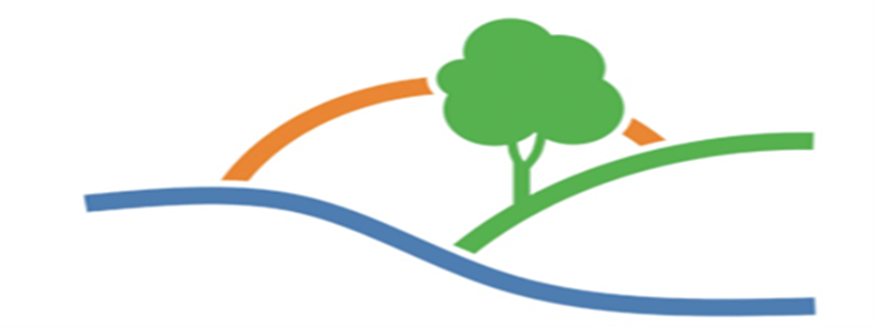 SPRINGHILL MEDICAL CENTREREGISTRATION PACKPractice information and opening timesSpringhill Medical Centre				Galley CommonPhil Collins Way					Valley Road	Arley							Nuneaton	Nr Coventry						WarwickshireCV7 8FD (Postal Address)				CV10 9NHCV7 8NZ (Postcode for Sat Nav)						Tel: 01676 540395					Tel: 02476 397264	Monday-Friday 8:30-12:30 &13:30-18:30		Monday-Friday 08:00-11:30 & 13:30-16:30(PLEASE NOTE WE ARE CLOSED BANK HOLIDAYS AT BOTH SURGERIES)We are online at www.springhillmedicalcentre.co.ukForms Included in the Registration Pack (In Order)Family Doctor Services Registration:This is the purple form attached to your registration pack. This registers you as being in our care with the NHS and assigns you a designated GP.New Patient Registration FormThis is to tell us a little bit about you and any specific needs you may have at our practice.Pharmacy NominationPrescriptions sent electronically to your nominated pharmacy.Online AccessPatient services registration.  Once registered, an email will be sent to you to access.Patient Access website: www.patientaccess.comFast TestPart of government guidelines we are required to record alcohol screening data.Summary Care RecordSummary Care Record is a record that is made available if you need emergency treatment to access your medical history/medication.IDENTIFICATION DOCUMENTS REQUIRED WHEN REGISTERING A NEW PATIENT – OVER 16 YEARS ONLYWhen returning the completed registration form, please bring your proof of identification. We are unable to register without this.PROOF OF NAME(One of the following)Birth CertificateMarriage CertificateDriving Licence (Valid)Passport (Valid)PROOF OF ADDRESS: MUST BE DATED WITHIN THE LAST 2 MONTHS(One of the following)Utility BillBank StatementCouncil Tax BillCredit Card StatementLetter from Benefits Agency*PLEASE NOTE IF YOU ARE APPLYING FOR ONLINE ACCESS TO YOUR MEDICAL RECORDS, PHOTO ID MUST BE PROVIDED.New Patient RegistrationEMIS WEBPATIENT SERVICES REGISTRATION FORM FOR NEW SYSTEMIf you would like to register for this online service, please complete the form below and return it to Springhill Medical Centre, along with a valid form of photo identification, for example driving licence or passport.  For GDPR, we cannot keep copies of your identification and this documentation will be securely shredded.Once registered, Springhill Medical Centre will send you the information that will enable you to create a NEW username and password.  This is because Springhill Medical Centre has migrated over to a new clinical system in October 2019.** PLEASE NOTE WE CANNOT ACCEPT REGISTRATION FORM WITHOUT PHOTO IDENTIFICATION**Fast alcohol screening test (FAST)FAST is an alcohol harm assessment tool.  It consists of a subset of questions from the full alcohol use disorders identification test (AUDIT).  FAST was developed for use in emergency departments, but can be used in a variety of health and social care settings.An overall total score of 3 or more on the first or all 4 questions is FAST positive.What to do next?If your score is FAST positive, complete the remaining AUDIT alcohol screening questions; this may include the three remaining questions above as well as the six questions below to obtain a full AUDIT score.Remaining alcohol harm assessment questions from AUDITScoring:0 to 7 indicates low risk8 to 15 indicates increasing risk16 to 19 indicates higher risk20 or more indicates possible dependencePatient DetailsPlease complete in BLOCK CAPITALSPatient ForenamePatient SurnameDate of Birth DD/MM/YYYEmail address **You cannot use the same email address unless it is to link a child to your account**Mobile NumberSignatureDate DD/MM/YYYYCompleting the form on behalf of the patientCompleting the form on behalf of the patientQuestionsScoring System    0              1               2              3            4Scoring System    0              1               2              3            4Scoring System    0              1               2              3            4Scoring System    0              1               2              3            4Scoring System    0              1               2              3            4YourScoreHow often have you had 6 or more units if female, or 8 or more if male, on a single occasion in the last year?NeverLess than monthlyMonthlyWeeklyDaily or almost dailyOnly answer the following questions if the answer above is Never (0), Less than monthly (1) or Monthly (2).  Stop here if the answer is weekly (3) or Daily (4).Only answer the following questions if the answer above is Never (0), Less than monthly (1) or Monthly (2).  Stop here if the answer is weekly (3) or Daily (4).Only answer the following questions if the answer above is Never (0), Less than monthly (1) or Monthly (2).  Stop here if the answer is weekly (3) or Daily (4).Only answer the following questions if the answer above is Never (0), Less than monthly (1) or Monthly (2).  Stop here if the answer is weekly (3) or Daily (4).Only answer the following questions if the answer above is Never (0), Less than monthly (1) or Monthly (2).  Stop here if the answer is weekly (3) or Daily (4).Only answer the following questions if the answer above is Never (0), Less than monthly (1) or Monthly (2).  Stop here if the answer is weekly (3) or Daily (4).Only answer the following questions if the answer above is Never (0), Less than monthly (1) or Monthly (2).  Stop here if the answer is weekly (3) or Daily (4).How often during the last year have you failed to do what was normally expected from you because of your drinking?NeverLess than monthlyMonthlyWeeklyDaily or almost dailyHow often during the last year have you been unable to remember what happened the night before because you had been drinking?NeverLess than monthlyMonthlyWeeklyDaily or almost dailyHas a relative or friend, doctor or other health worker been concerned about your drinking or suggested that you cut down?NeverLess than monthlyMonthlyWeeklyDaily  or almost dailyFAST ScoreQuestionsScoring system    0           1              2           3           4Scoring system    0           1              2           3           4Scoring system    0           1              2           3           4Scoring system    0           1              2           3           4Scoring system    0           1              2           3           4Your scoreHow often do you have a drink containing alcohol?NeverMonthly or less2 to 4 times per month2 to 3 times per week4 times or more per weekHow many units of alcohol do you drink on a typical day when you are drinking?0 to 23 to 45 to 67 to 810 or moreHow often during the last year have you found that you were not able to stop drinking once you had started?NeverLess than monthlyMonthlyWeeklyDaily or almost dailyHow often during the last year have you needed an alcoholic drink in the morning to get yourself going after a heavy drinking session?NeverLess than monthlyMonthlyWeeklyDaily or almost dailyHow often during the last year have you had a feeling of guilt or remorse after drinking?NeverLess than monthlyMonthlyWeeklyDaily or almost dailyHave you or somebody else been injured as a result of your drinking?NeverYes, but not in the last yearYes, during the last yearTotal AUDIT score